Carlos Roberto Álvarez Alba       8vo D	Hospital Civil Juan I. MenchacaLME4317	Materia: Medicina Basada en EvidenciasDocente: Dr. Hugo Francisco Villalobos AnzaldoActividad Integradora Parcial 2 Medicina Basada en Evidencias * Donde: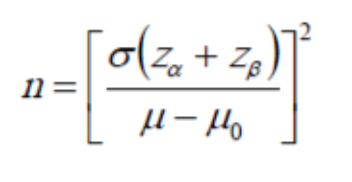 σ = Desviación estándarZα= 1,96 (si significancia es de 0.05)Zβ= 0,84 (si poder es de 80%)Μ= Media de referencia (hipotetizada)Μo= Media deseada (proyectada)Referencias:López Alvarengo, Juan Carlos, Manual de la Medicina basada en la Evidencia, Capitulos 9 y 10. Estudios de Asociación y riesgo, pag. 73-82. Dr. Villalobos Anzaldo, Hugo Francisco, Metaanálisis. 20pTipo de EstudioTipo de Estudio al que PerteneceMedidas de Asociación o Criterios de ValidezFórmulasSesgos más comunesEscala en el Nivel de EvidenciaEstudios ClínicosLongitudinalAnalíticoExperimentalCriterios de inclusión, elección del tratamiento, aleatorización, doble ciego.S = a/(a+c) E = b/(b+dVP = a/(a+b) VN = d/(c+d)FP =  a/(a+b)FN= d/(c+d)RR = CIE/ CI0RA = IE – I0RA% = RA/ IE = (IE – I0)/ IESelección Asignación del tratamiento.1BMetanálisis/ Revisión sistemáticaLongitudinalAnalítico Observacional RetrospectivoCriterios de inclusión, pregunta clara y simple y enfoque en un grupo específico..-PublicaciónSelecciónExtracción de datos1ATamizajeLongitudinalAnalíticoExperimentalCriterios de Inclusión. S = a/(a+c) E = b/(b+dVP = a/(a+b) VN = d/(c+d)FP =  a/(a+b)FN= d/(c+d)Selección 3B